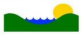 Honeoye Valley Association Board Meeting Minutes April 4, 2023 6:30pm EDT Zoom  Attendees: • Don Cook • Elaine Cook • Dorothy Gronwall • Terry Gronwall Derek Gentry• Dan LalondeGuests: Chelsea Gendreau, Allie Esposito, John BatemanMeeting was called to order by Dan Lalonde at 06:31 pm EDT Financial Report: Pending Action Items Meeting minutes for March approved - all in favorMotion to approve - DC, 2nd TGLakeWater level is quite high, trident has not put in docks yet, Town has hired trappers to remove beavers north of lake that is reducing outflows.	8 beavers have been removed, one was 56 lbs???!!!Other Business Spring Road Cleanup projectThe town is aware of the protect and will pay for the garbage disposal that morningGroups have been notifiedThe church breakfast is all set.We will post information about the event via flyers and social media and an email to our membership starting April 1Lake Level Monitor:A short term solution was suggested to acquire 1 or 2 manual level gauges. These have their own difficulties in that they can’t easily be used when the lake is iced. Alos, if docks aren’t in, tough to get a good level reading from a shore location.We reviewed the current quote to get the monitor back up. The quote doesn’t include the installation cost so we are waiting for the vendor. Numerous lake residents have asked about the down status. 	Some discussion about how to pay for the upgrade or replacement. HVA funds, grants that could be submitted in December 2023, or a member/community fund drive, ( or Elaine will hold a massive cookie drive  - just kidding)The town has requested we provide a reorder of the Health Lake, Health Lawn brochures for use at the Sandy Bottom kiosk. Terry will work with Linsday McMillan to see if we can get them.There was an inquiry to see if we offered a boater safety course. Helen Johnson used to do this but she is no longer available. We replied to the inquiry telling o the state programs and when and where they are offered. We also posted this information to the various Facebook sites.There was ongoing clarification about a summer Outlet vegetation restoration presentation by Meghan Webster this summer. Please are still being finalized.Lake Friendly living consortium - The consortium is pushing for May presentations, but we favor summer. The presentations must also address non lakefront properties. No real action on this yet.Brief discussion of communications opportunities by advertising CLWA presentations and Muller Field Station presentations. A good idea, but no one stood up to follow up..Lakes for Libraries - CLWA wants to do more but are busy on other things to help Honeoye. Presented an opportunity to Chelsea and Allie.Motion to adjourn TG, 2nd DC, all in favorNew and Continuing Action Items Initiated  Meeting  DateRe spon sible  PersonAction Item / Topic Status6/2022CooksContinue search for additional board membersOther names suggested to be approached - John Bateman - but he is known to be heavily already committed to other groupsHVA 2022 InitiativesHVA 2022 InitiativesHVA 2022 InitiativesHVA 2022 Initiatives02/01/22 Len Lake Friendly Living No activity. Determine scope of  HVA’s LFL Program.02/01/22 Terry Promote FLI Macrophyte Survey ParticipationNo discussion02/01/22 Dan Events/Workshops No discussion02/01/22 Terry Secchi Disc Program Completed for the season02/01/22 Don LenRoadside Pick-up Don has drafted the document. The 2023 date is to be confirmed as 4/22. Terry confirmed the Rally around the valley date and 4/22 is OK. Don informing the town and Dan will arrange the UCC breakfast.Initiated  Meeting  DateRe spon sible  PersonAction Item / Topic Status02/01/22 Dan LindaDock Signs Closed02/01/22 Elaine Food Pantry Complete. Continue to monitor need.02/01/22 All Social Event See Events/Workshops above. More  discussion needed.Initiated  Meeting  DateRe spon sible  PersonAction Item / Topic StatusGronwalls and CooksFind new board candidates